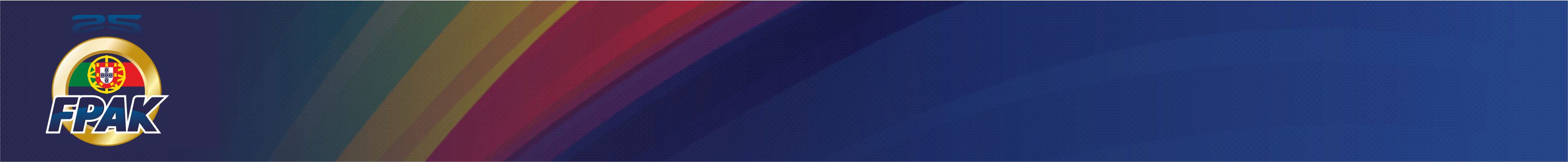 DISCIPLINAInstauração de Processo DisciplinarPor deliberação do Conselho de Disciplina da Federação Portuguesa de Automobilismo e Karting, foi determinada a instauração de processo disciplinar ao:GUARDA UNIDA SPORT CLUBEAssociado Efetivo A da FPAK N.º 75Este processo decorre de factos que ocorreram durante a prova - Rampa Regional da Mêda - que decorreu no dia 28 de agosto de 2022.Comunicado 036/2022- FPAKLisboa, 11 de novembro 2022